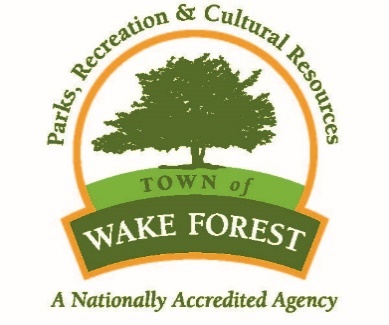 General Rules of Adult Basketball Open PlayAll patrons must check in at the front desk with a RecCard (RecCard must be present).  If you do not have a RecCard, you can pay a $5 Drop-In fee (must show ID).  All visitors must check in as well or pay a Drop-In fee.All games are half court only - 4v4 or 5v5 (depending on the numbers).All games are to straight 12If games are excessive in time of play, staff have the right stop play and start a new game, to ensure everyone gets playing time.All patrons must sign up for games in the gym with our facility staff – staff will have a signup sheet for all games.  You are only responsible for you (you can not signup others to play).All bags, coats/jackets, and extra items must be locked up in lockers or remain in your vehicles.Water only in the gym – no food or drinksOpen Play Basketball - Code of ConductOpen Play should always include rotating new players in at reasonable intervals, being considerate and respectful, and making sure all participants (no matter the skill level) get an opportunity to participate. Open Play Basketball is supervised, organized into teams, length of play, etc., by our facility’s staff. Open Play participants that commit any of the following could be asked to leave the facility or face suspension from open play activities as well as Parks, Recreation and Cultural Resources facilities in general:Dunking a basketball/hanging on the rimFightingUse of profanity, profane gestures, or disruptive behaviorVandalism of Parks & Recreation propertyPossession and/or use of alcoholic beverages, controlled substances, and drug paraphernalia (or smelling of an illegal substance)Public intoxicationPossession and/or use of a weaponAssault and batteryVerbally threatening staff or patronsTheftParticipating or allowing others to participate without following the check-in processThe above are general rules for removal of open play activities and/or suspension. These rules are not all-inclusive. Violation of these rules can lead to games and open play being stopped and/or possible suspension from one day to an indefinite time period from all locations. Please see the community center staff for a more detailed explanation.